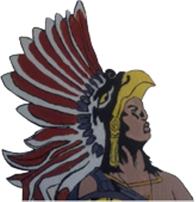 La Academia Dolores Huerta Charter Middle School “A Dual Language Charter Middle School”1480 N. Main StreetLas Cruces, NM 88001Phone: 575-526-2984Fax: 575-523-5407 GOVERNING COUNCIL MEETING AGENDAWednesday, February 21, 2018 at 5:00 PM, LADHRoll call and establish quorum: Approval of agenda: Approval of December 14, 2018 meeting minutes: Open forum-public input*Public comments and observations regarding education policy and governance issues, as well as the strategic planning are heard at this time. Time limit per presenter may be imposed by ChairNEW BUSINESS: DISCUSSION ITEMS ONLY – NO ACTION WILL BE TAKENPrincipal’s Report by Melissa MirandaCash Report UpdatesUpdate on GC Director Search CommitteeACTION ITEMSEstablish 2018 academic calendar of regular meetings to meet every send Wednesday of each month at 5:00PMApproval of GC candidate Mr. Michael Sena Approval of GC candidate Mrs. Patty MontoyaApproval of GC candidate Mr. Robert PalaciosApproval of GC candidate Mrs. Yoli SilvaApproval of GC candidate Mr. Adrian GaytanAdjourn to closed session:To discuss personnel matters relating to any individual employee, including hiring, promotion, demotion, dismissal, resignation, or investigation of complaints or charges against an employee. [10-15-1(H)(2) NMSA 1978]*Any individual attending a board meeting may sign in to participate in the Public Input section of the Agenda, if any. Such personal may speak on any item after the individual is recognized by the President of the Board and introduces himself/herself at the podium. The Governing Council of La Academia Dolores Huerta will not take on any item presented under Public Input, until an opportunity to do so is afforded. La Academia Dolores Huerta will provide an interpreter for the hearing impaired and simultaneous Spanish translation upon request. Requests should be submitted to the governing council three days prior to the meeting.